基本信息基本信息 更新时间：2024-05-16 20:27  更新时间：2024-05-16 20:27  更新时间：2024-05-16 20:27  更新时间：2024-05-16 20:27 姓    名姓    名张伟张伟年    龄44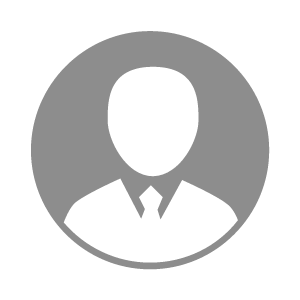 电    话电    话下载后可见下载后可见毕业院校浙江工业大学邮    箱邮    箱下载后可见下载后可见学    历本科住    址住    址杭州市滨江区杭州市滨江区期望月薪20000以上求职意向求职意向兽药研发总监,兽药生产总监,兽药厂长兽药研发总监,兽药生产总监,兽药厂长兽药研发总监,兽药生产总监,兽药厂长兽药研发总监,兽药生产总监,兽药厂长期望地区期望地区河南省|浙江省河南省|浙江省河南省|浙江省河南省|浙江省教育经历教育经历就读学校：浙江工业大学 就读学校：浙江工业大学 就读学校：浙江工业大学 就读学校：浙江工业大学 就读学校：浙江工业大学 就读学校：浙江工业大学 就读学校：浙江工业大学 工作经历工作经历工作单位：杭州某上市药品研发公司 工作单位：杭州某上市药品研发公司 工作单位：杭州某上市药品研发公司 工作单位：杭州某上市药品研发公司 工作单位：杭州某上市药品研发公司 工作单位：杭州某上市药品研发公司 工作单位：杭州某上市药品研发公司 自我评价自我评价本人专业知识强，性格成熟稳重，做事细心，认真负责，知识面广，上进心和自学能力强。善于统筹协调各种关系，善于统筹运用各种资源，来达到既定目标。本人专业知识强，性格成熟稳重，做事细心，认真负责，知识面广，上进心和自学能力强。善于统筹协调各种关系，善于统筹运用各种资源，来达到既定目标。本人专业知识强，性格成熟稳重，做事细心，认真负责，知识面广，上进心和自学能力强。善于统筹协调各种关系，善于统筹运用各种资源，来达到既定目标。本人专业知识强，性格成熟稳重，做事细心，认真负责，知识面广，上进心和自学能力强。善于统筹协调各种关系，善于统筹运用各种资源，来达到既定目标。本人专业知识强，性格成熟稳重，做事细心，认真负责，知识面广，上进心和自学能力强。善于统筹协调各种关系，善于统筹运用各种资源，来达到既定目标。本人专业知识强，性格成熟稳重，做事细心，认真负责，知识面广，上进心和自学能力强。善于统筹协调各种关系，善于统筹运用各种资源，来达到既定目标。本人专业知识强，性格成熟稳重，做事细心，认真负责，知识面广，上进心和自学能力强。善于统筹协调各种关系，善于统筹运用各种资源，来达到既定目标。其他特长其他特长主要从事药品和兽药制剂方面工作，多次经历国家食品药品监督局和农业部GMP认证，工作期间，始终注重经验的积累与总结，注重细节，对于所接触到的剂型及各个品种都能掌握其检验方法和监控要点，对大多数精密仪器的使用和维护操作都能熟练应用，熟悉接触过的多种剂型的生产工艺及质量监控，对相关的制剂设备和工艺流程有系统的了解。有一定的文字及平面设计功底。有着优秀的组织协调能力、项目控制能力。熟悉GMP的生产和质量管理。参于主持过各类制剂的产品开发和报批，有一定的新产品开发能力。
熟练使用办公软件、Coreldraw，可以使用PS、Autocad平面操作等计算机软件。主要从事药品和兽药制剂方面工作，多次经历国家食品药品监督局和农业部GMP认证，工作期间，始终注重经验的积累与总结，注重细节，对于所接触到的剂型及各个品种都能掌握其检验方法和监控要点，对大多数精密仪器的使用和维护操作都能熟练应用，熟悉接触过的多种剂型的生产工艺及质量监控，对相关的制剂设备和工艺流程有系统的了解。有一定的文字及平面设计功底。有着优秀的组织协调能力、项目控制能力。熟悉GMP的生产和质量管理。参于主持过各类制剂的产品开发和报批，有一定的新产品开发能力。
熟练使用办公软件、Coreldraw，可以使用PS、Autocad平面操作等计算机软件。主要从事药品和兽药制剂方面工作，多次经历国家食品药品监督局和农业部GMP认证，工作期间，始终注重经验的积累与总结，注重细节，对于所接触到的剂型及各个品种都能掌握其检验方法和监控要点，对大多数精密仪器的使用和维护操作都能熟练应用，熟悉接触过的多种剂型的生产工艺及质量监控，对相关的制剂设备和工艺流程有系统的了解。有一定的文字及平面设计功底。有着优秀的组织协调能力、项目控制能力。熟悉GMP的生产和质量管理。参于主持过各类制剂的产品开发和报批，有一定的新产品开发能力。
熟练使用办公软件、Coreldraw，可以使用PS、Autocad平面操作等计算机软件。主要从事药品和兽药制剂方面工作，多次经历国家食品药品监督局和农业部GMP认证，工作期间，始终注重经验的积累与总结，注重细节，对于所接触到的剂型及各个品种都能掌握其检验方法和监控要点，对大多数精密仪器的使用和维护操作都能熟练应用，熟悉接触过的多种剂型的生产工艺及质量监控，对相关的制剂设备和工艺流程有系统的了解。有一定的文字及平面设计功底。有着优秀的组织协调能力、项目控制能力。熟悉GMP的生产和质量管理。参于主持过各类制剂的产品开发和报批，有一定的新产品开发能力。
熟练使用办公软件、Coreldraw，可以使用PS、Autocad平面操作等计算机软件。主要从事药品和兽药制剂方面工作，多次经历国家食品药品监督局和农业部GMP认证，工作期间，始终注重经验的积累与总结，注重细节，对于所接触到的剂型及各个品种都能掌握其检验方法和监控要点，对大多数精密仪器的使用和维护操作都能熟练应用，熟悉接触过的多种剂型的生产工艺及质量监控，对相关的制剂设备和工艺流程有系统的了解。有一定的文字及平面设计功底。有着优秀的组织协调能力、项目控制能力。熟悉GMP的生产和质量管理。参于主持过各类制剂的产品开发和报批，有一定的新产品开发能力。
熟练使用办公软件、Coreldraw，可以使用PS、Autocad平面操作等计算机软件。主要从事药品和兽药制剂方面工作，多次经历国家食品药品监督局和农业部GMP认证，工作期间，始终注重经验的积累与总结，注重细节，对于所接触到的剂型及各个品种都能掌握其检验方法和监控要点，对大多数精密仪器的使用和维护操作都能熟练应用，熟悉接触过的多种剂型的生产工艺及质量监控，对相关的制剂设备和工艺流程有系统的了解。有一定的文字及平面设计功底。有着优秀的组织协调能力、项目控制能力。熟悉GMP的生产和质量管理。参于主持过各类制剂的产品开发和报批，有一定的新产品开发能力。
熟练使用办公软件、Coreldraw，可以使用PS、Autocad平面操作等计算机软件。主要从事药品和兽药制剂方面工作，多次经历国家食品药品监督局和农业部GMP认证，工作期间，始终注重经验的积累与总结，注重细节，对于所接触到的剂型及各个品种都能掌握其检验方法和监控要点，对大多数精密仪器的使用和维护操作都能熟练应用，熟悉接触过的多种剂型的生产工艺及质量监控，对相关的制剂设备和工艺流程有系统的了解。有一定的文字及平面设计功底。有着优秀的组织协调能力、项目控制能力。熟悉GMP的生产和质量管理。参于主持过各类制剂的产品开发和报批，有一定的新产品开发能力。
熟练使用办公软件、Coreldraw，可以使用PS、Autocad平面操作等计算机软件。